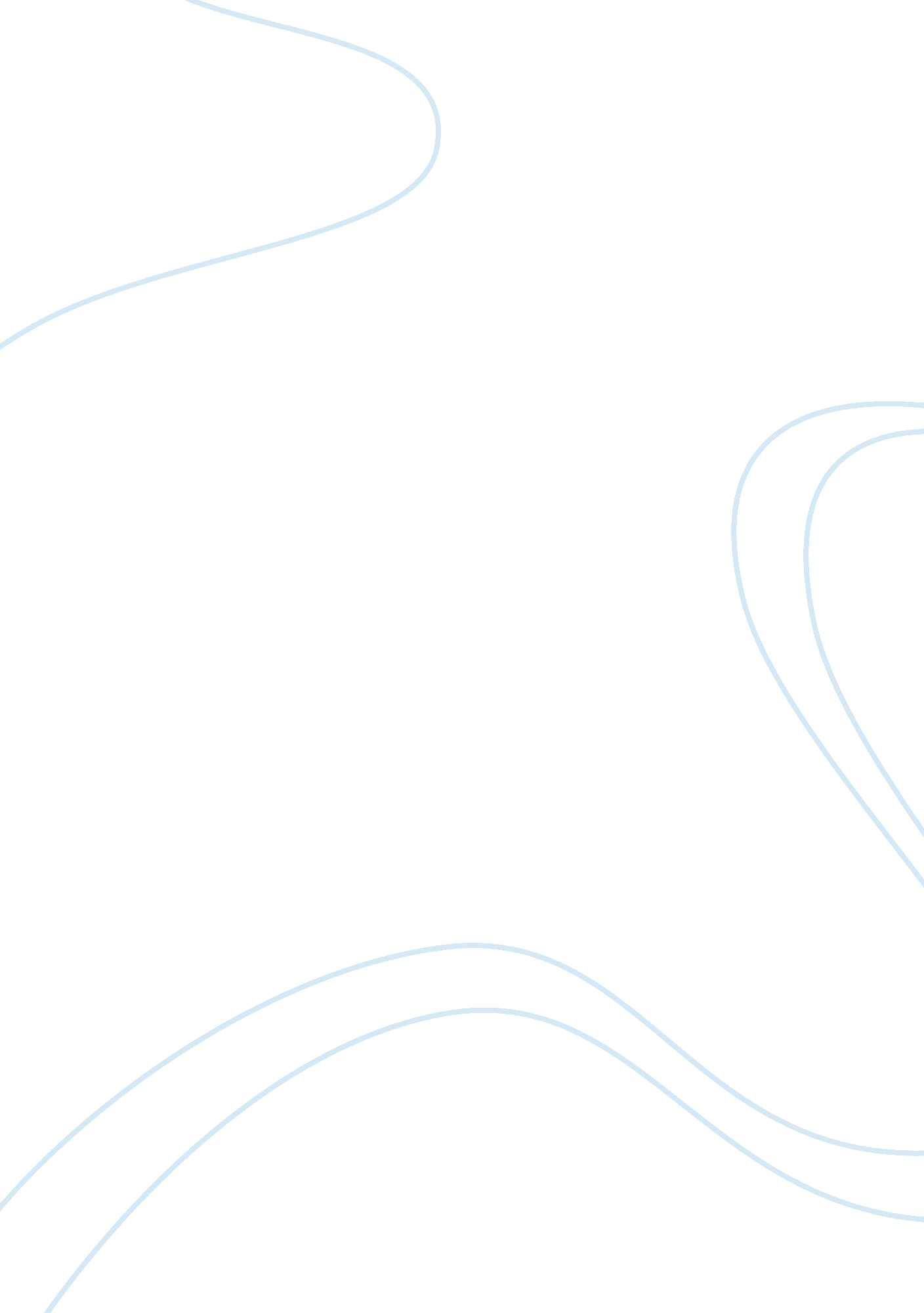 Waste disposal on cat ba islandEnvironment, Pollution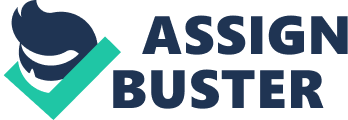 Waste disposal At present, the waste disposal issue on Cat Ba Island is still seriously concerned. Mr. Sang Bui Quang, Director of Department of Natural Resources and Environment, said on website www. monre. gov. vn that waste management has not met environment protection requirements, there has not been waste treatment firms, and commonly discharge waste directly from ships into the sea. Consequently, it seems to impact on the environment, the scenery and also Cat Ba People. Waste disposal includes treatment in the land and on the water. In the land, Cat Ba has only one landfill, Dong Trong. It is not far from Hung Son block( about 8km), the point of storing rubbish through all sites of Cat Ba and surrounding areas with the volume of 40m3/day. Each day, the rubbish is buried and prayed three times. However, the landfill has not met hygienic standards so that the pollution here is adversely affecting people's lives in this area. In reality, there are some campaigns to dispose the situation, but it is not effective. The landfill still has rising smoke and the unbearable stench so that flies and mosques are crowded there and surrounding areas. Assigned to Cat Hai public construction and urban service company to collect, transport and dispose rubbish in the area of Cat Ba, including handling baggage pollution of Dong Trong. Despite great efforts to minimize pollution affects people's lives, the district also can process according to the method of chemical spraying, burial. There is no way to remedy the situation thoroughly cell infection here. On the water, waste disposal has met more difficulty. In the bay, there are 123 cages, including 106 aquaculture cages and 17 cages with people living, which is the main reason for water pollution. Although each cage has its own trash, the big amount of rubbish into the water (i. e. waste water, fish, food…). Waste from the fishing vessel and the fish cages are at risk of causing environmental pollution at the alarming level. Fishing boats use big plastic bags to marinate fis, they scratch those and throw into the sea before moving up onto the shore. According to Mr. Bay Vu Tien, there is also a collecting ship to take rubbish from cages to the land. But it just counts for 30% of the waste. The baggage is floating on the water that makes a bad image about Cat Ba environment in tourists’ mind. To improve the circumstance, Cat Ba is planning to construct a waste disposal firm, redesign the cage arrangement scientifically and encourage Cat Ba people to reserve the sea and land environmentÃ 